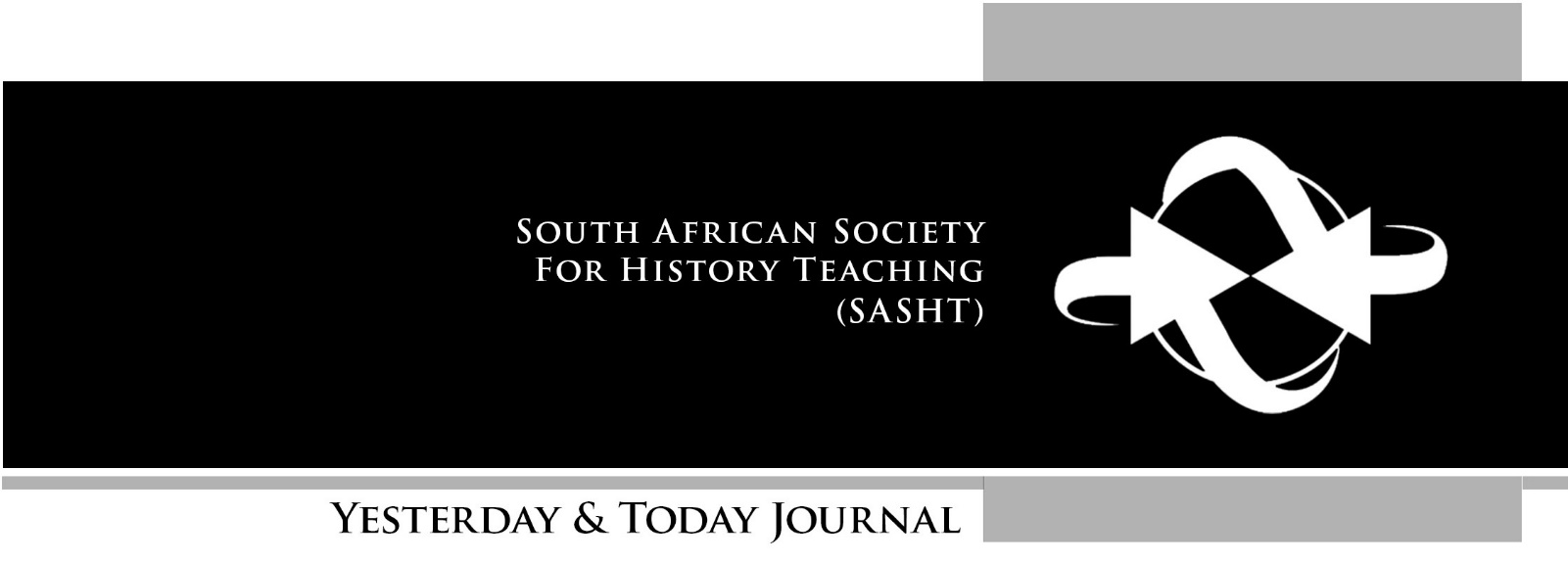 PAGE FEES									 Title/reference for the article:Author/s title, initials and surname:Author/s affiliation and addressAuthor/s email:Pages:Total:For scientific research articles, page fees of R350.00 per page will be charged from the South African author’s university. However, in the end it remains the responsibility of the author to ensure that these fees are paid.Kindly provide evidence of the page fee payment before the publication of Yesterday & Today. Yours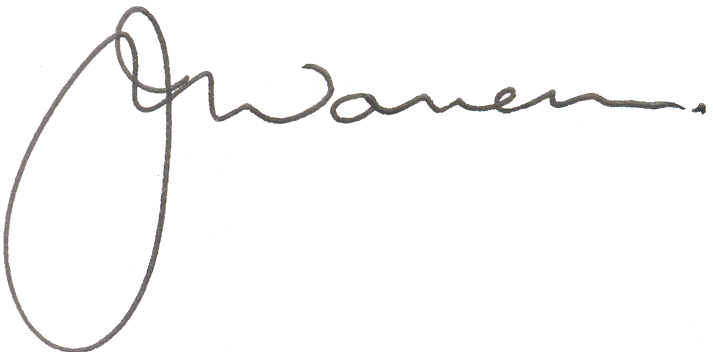 Prof JM WassermannEditor-in-Chief – Yesterday & Today